Самостоятельная работа «Кодирование и обработка текстовой информации»Вариант 1Что из перечисленного не является программой для создания текстовых документов?MS WordPaintOpenOffice.org WriterБлокнотКакое из перечисленных ниже предложений записано с учетом правил ввода текста? Пора, что железо:куй, поколе кипит! Пора, что железо: куй , поколе кипит!Пора , что железо : куй , поколе кипит !Пора, что железо: куй, поколе кипит!Какой из представленных форматов не относится к форматам файлов, в которых сохраняют текстовые документы?TXTPPTODTRTFВ текстовом процессоре основными параметрами абзаца являются: цвет, количество символоввыравнивание, отступ, интервалполя, ориентациягарнитура, размер, начертаниеК программе для распознавания текста относится:PromtMS WordStaminaAbby FineReaderКакое количество битов занимает в памяти компьютера один символ в кодировке Unicode?12816Считая что каждый символ кодируется одним байтом, определите, чему равен информационный объем следующего текста:Ура – восклицательное междометие.33 бита264 бита 562 бита758 битовАвтоматическое устройство осуществило перекодировку информационного сообщения на русском языке, первоначально записанного на 8-битовом коде Windows, в 16-битовую кодировку Unicode. При этом информационное сообщение увеличилось на 1600 битов. Какова длина сообщения в символах?50100200800Для хранения текста в 8-битной кодировке требуется 20 Кбайт. Сколько страниц займет этот текст, если на странице размещается 40 строк по 64 символа в строке?В текстовом процессоре создайте документ с текстом как на картинке.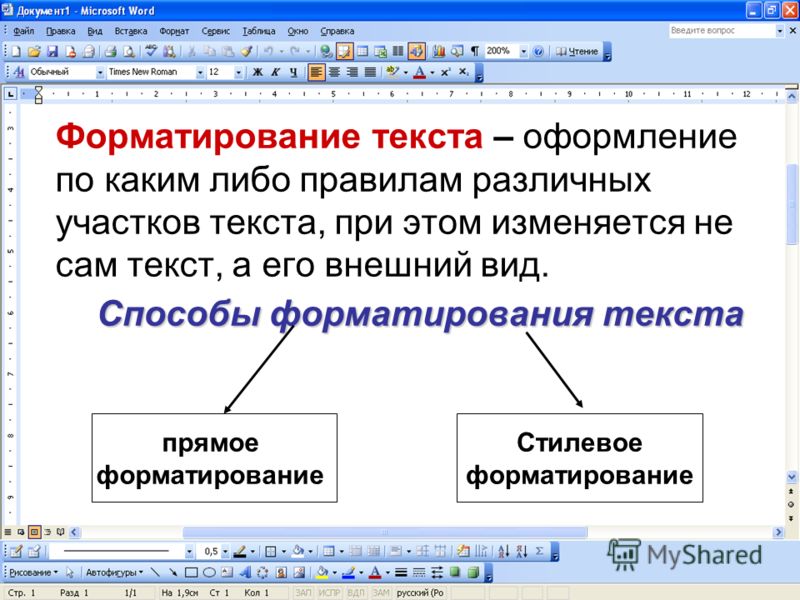 